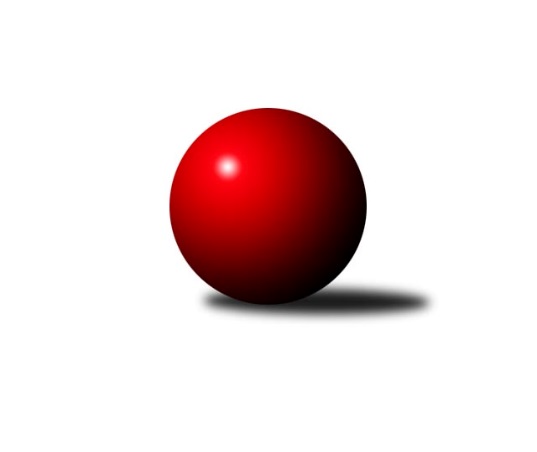 Č.2Ročník 2018/2019	23.9.2018Nejlepšího výkonu v tomto kole: 1720 dosáhlo družstvo: TJ Slovan Kamenice nad Lipou EKrajská soutěž Vysočiny A 2018/2019Výsledky 2. kolaSouhrnný přehled výsledků:TJ Slovan Kamenice nad Lipou D	- TJ Slovan Kamenice nad Lipou E	1:5	1534:1720	1.0:7.0	20.9.TJ Spartak Pelhřimov E	- TJ Slovan Kamenice nad Lipou C	4:2	1522:1506	5.0:3.0	21.9.TJ Sokol Cetoraz B	- TJ Spartak Pelhřimov C	1:5	1506:1508	4.0:4.0	21.9.Tabulka družstev:	1.	TJ Slovan Kamenice nad Lipou E	2	2	0	0	10.0 : 2.0 	13.0 : 3.0 	 1614	4	2.	KK Slavoj Žirovnice C	1	1	0	0	5.0 : 1.0 	6.0 : 2.0 	 1661	2	3.	TJ Spartak Pelhřimov E	1	1	0	0	4.0 : 2.0 	5.0 : 3.0 	 1522	2	4.	TJ Slovan Kamenice nad Lipou C	2	1	0	1	7.0 : 5.0 	8.0 : 8.0 	 1546	2	5.	TJ Spartak Pelhřimov C	2	1	0	1	6.0 : 6.0 	6.0 : 10.0 	 1533	2	6.	TJ Spartak Pelhřimov F	0	0	0	0	0.0 : 0.0 	0.0 : 0.0 	 0	0	7.	TJ Sokol Cetoraz B	2	0	0	2	2.0 : 10.0 	6.0 : 10.0 	 1445	0	8.	TJ Slovan Kamenice nad Lipou D	2	0	0	2	2.0 : 10.0 	4.0 : 12.0 	 1518	0Podrobné výsledky kola:	 TJ Slovan Kamenice nad Lipou D	1534	1:5	1720	TJ Slovan Kamenice nad Lipou E	Jiří Rychtařík	 	 214 	 216 		430 	 1:1 	 428 	 	223 	 205		Václav Rychtařík st.	neoprávněný start	 	 189 	 170 		359 	 0:2 	 421 	 	216 	 205		Jan Švarc	Jiří Buzek	 	 169 	 185 		354 	 0:2 	 396 	 	195 	 201		Mirka Sochová	Ondřej Votápek	 	 199 	 192 		391 	 0:2 	 475 	 	231 	 244		Pavel Šindelářrozhodčí: Šindelář PetrNejlepší výkon utkání: 475 - Pavel Šindelář	 TJ Spartak Pelhřimov E	1522	4:2	1506	TJ Slovan Kamenice nad Lipou C	Aleš Pokorný	 	 195 	 214 		409 	 2:0 	 361 	 	176 	 185		Jaroslav Šefl	Irena Machyánová	 	 198 	 197 		395 	 1:1 	 390 	 	172 	 218		David Schober st.	Jiří Poduška	 	 179 	 182 		361 	 1:1 	 376 	 	204 	 172		Darja Novotná	Kateřina Kucírková	 	 184 	 173 		357 	 1:1 	 379 	 	178 	 201		Kamila Jirsovározhodčí: Hana KovářováNejlepší výkon utkání: 409 - Aleš Pokorný	 TJ Sokol Cetoraz B	1506	1:5	1508	TJ Spartak Pelhřimov C	Michal Zeman	 	 188 	 187 		375 	 1:1 	 381 	 	195 	 186		Stanislav Kropáček	Jaroslav Nocar	 	 161 	 184 		345 	 1:1 	 346 	 	155 	 191		Zdeňka Vytisková *1	Luboš Novotný	 	 186 	 170 		356 	 0:2 	 381 	 	189 	 192		Igor Vrubel	Jan Pošusta	 	 222 	 208 		430 	 2:0 	 400 	 	194 	 206		Karel Pecharozhodčí: Zeman Michal J/084střídání: *1 od 51. hodu Oldřich KubůNejlepší výkon utkání: 430 - Jan PošustaPořadí jednotlivců:	jméno hráče	družstvo	celkem	plné	dorážka	chyby	poměr kuž.	Maximum	1.	Milan Kalivoda 	-- volný los --	460.00	311.0	149.0	6.0	1/1	(460)	2.	Lukáš Bambula 	TJ Spartak Pelhřimov F	435.00	289.0	146.0	8.0	1/1	(435)	3.	Vítězslav Kovář 	-- volný los --	433.00	298.0	135.0	5.0	1/1	(433)	4.	Otakar Rataj 	KK Slavoj Žirovnice C	433.00	321.0	112.0	14.0	1/1	(433)	5.	Jaroslav Vácha 	-- volný los --	431.00	297.0	134.0	5.0	1/1	(431)	6.	Jan Pošusta 	TJ Sokol Cetoraz B	430.00	276.0	154.0	6.0	1/1	(430)	7.	Karel Pecha 	TJ Spartak Pelhřimov C	427.50	291.0	136.5	4.0	2/2	(455)	8.	Pavel Šindelář 	TJ Slovan Kamenice nad Lipou E	425.50	277.0	148.5	3.5	2/2	(475)	9.	František Housa 	KK Slavoj Žirovnice C	425.00	292.0	133.0	9.0	1/1	(425)	10.	Stanislav Šafránek 	KK Slavoj Žirovnice C	422.00	296.0	126.0	8.0	1/1	(422)	11.	Jiří Rychtařík 	TJ Slovan Kamenice nad Lipou D	412.50	286.0	126.5	8.0	1/1	(430)	12.	Aleš Pokorný 	TJ Spartak Pelhřimov E	409.00	269.0	140.0	3.0	1/1	(409)	13.	Václav Rychtařík  st.	TJ Slovan Kamenice nad Lipou E	408.50	284.0	124.5	12.0	2/2	(428)	14.	Patrik Procházka 	TJ Spartak Pelhřimov F	405.00	265.0	140.0	10.0	1/1	(405)	15.	Kamila Jirsová 	TJ Slovan Kamenice nad Lipou C	398.50	270.0	128.5	7.0	2/2	(418)	16.	Irena Machyánová 	TJ Spartak Pelhřimov E	395.00	284.0	111.0	8.0	1/1	(395)	17.	Ludmila Landkamerová 	-- volný los --	390.00	283.0	107.0	10.0	1/1	(390)	18.	Ondřej Votápek 	TJ Slovan Kamenice nad Lipou D	388.00	283.0	105.0	10.5	1/1	(391)	19.	Nikola Kučerová 	TJ Spartak Pelhřimov F	387.00	290.0	97.0	18.0	1/1	(387)	20.	Igor Vrubel 	TJ Spartak Pelhřimov C	383.50	277.0	106.5	6.0	2/2	(386)	21.	Alena Izsofová 	KK Slavoj Žirovnice C	381.00	265.0	116.0	9.0	1/1	(381)	22.	Darja Novotná 	TJ Slovan Kamenice nad Lipou C	375.50	279.5	96.0	17.0	2/2	(376)	23.	Michal Zeman 	TJ Sokol Cetoraz B	375.00	272.0	103.0	8.0	1/1	(375)	24.	Jiří Pelíšek 	TJ Slovan Kamenice nad Lipou D	363.00	247.0	116.0	10.0	1/1	(363)	25.	Martin Zich 	TJ Sokol Cetoraz B	363.00	265.0	98.0	12.0	1/1	(363)	26.	Jiří Poduška 	TJ Spartak Pelhřimov E	361.00	282.0	79.0	18.0	1/1	(361)	27.	Filip Tejrovský 	TJ Sokol Cetoraz B	357.00	254.0	103.0	11.0	1/1	(357)	28.	Kateřina Kucírková 	TJ Spartak Pelhřimov E	357.00	262.0	95.0	9.0	1/1	(357)	29.	Luboš Novotný 	TJ Sokol Cetoraz B	356.00	250.0	106.0	9.0	1/1	(356)	30.	Jiří Buzek 	TJ Slovan Kamenice nad Lipou D	356.00	259.5	96.5	18.0	1/1	(358)	31.	Václav Brávek 	TJ Sokol Cetoraz B	356.00	277.0	79.0	15.0	1/1	(356)	32.	Jaroslav Nocar 	TJ Sokol Cetoraz B	345.00	227.0	118.0	7.0	1/1	(345)	33.	Jan Novotný 	TJ Sokol Cetoraz B	307.00	229.0	78.0	22.0	1/1	(307)		Jan Švarc 	TJ Slovan Kamenice nad Lipou E	421.00	306.0	115.0	11.0	1/2	(421)		David Schober  ml.	TJ Slovan Kamenice nad Lipou C	408.00	303.0	105.0	10.0	1/2	(408)		Adam Rychtařík 	TJ Slovan Kamenice nad Lipou E	404.00	279.0	125.0	1.0	1/2	(404)		Mirka Sochová 	TJ Slovan Kamenice nad Lipou E	396.00	284.0	112.0	12.0	1/2	(396)		David Schober  st.	TJ Slovan Kamenice nad Lipou C	390.00	266.0	124.0	6.0	1/2	(390)		Pavel Vodička 	TJ Slovan Kamenice nad Lipou C	385.00	295.0	90.0	20.0	1/2	(385)		Stanislav Kropáček 	TJ Spartak Pelhřimov C	381.00	260.0	121.0	7.0	1/2	(381)		Zdeňka Vytisková 	TJ Spartak Pelhřimov C	365.00	251.0	114.0	10.0	1/2	(365)		Jaroslav Šefl 	TJ Slovan Kamenice nad Lipou C	361.00	280.0	81.0	24.0	1/2	(361)		 		359.00	272.0	87.0	16.0	1/0	(359)		Oldřich Kubů 	TJ Spartak Pelhřimov C	352.00	258.0	94.0	11.0	1/2	(352)		Josef Vančík 	TJ Slovan Kamenice nad Lipou E	339.00	248.0	91.0	12.0	1/2	(339)Sportovně technické informace:Starty náhradníků:registrační číslo	jméno a příjmení 	datum startu 	družstvo	číslo startu
Hráči dopsaní na soupisku:registrační číslo	jméno a příjmení 	datum startu 	družstvo	16806	Jan Švarc	20.09.2018	TJ Slovan Kamenice nad Lipou E	Program dalšího kola:3. kolo27.9.2018	čt	19:00	TJ Spartak Pelhřimov C - TJ Slovan Kamenice nad Lipou D	28.9.2018	pá	16:30	TJ Spartak Pelhřimov E - TJ Slovan Kamenice nad Lipou E				-- volný los -- - -- volný los --	28.9.2018	pá	17:30	TJ Spartak Pelhřimov F - TJ Slovan Kamenice nad Lipou C	29.9.2018	so	10:30	KK Slavoj Žirovnice C - TJ Sokol Cetoraz B	Nejlepší šestka kola - absolutněNejlepší šestka kola - absolutněNejlepší šestka kola - absolutněNejlepší šestka kola - absolutněNejlepší šestka kola - dle průměru kuželenNejlepší šestka kola - dle průměru kuželenNejlepší šestka kola - dle průměru kuželenNejlepší šestka kola - dle průměru kuželenNejlepší šestka kola - dle průměru kuželenPočetJménoNázev týmuVýkonPočetJménoNázev týmuPrůměr (%)Výkon1xPavel ŠindelářKamenice E4751xPavel ŠindelářKamenice E117.724751xLudmila Landkamerová---4331xJan PošustaCetoraz B117.584301xJan PošustaCetoraz B4301xLudmila Landkamerová---109.564331xJiří RychtaříkKamenice D4302xKarel PechaPelhřimov C109.374002xMilan Kalivoda---4302xMilan Kalivoda---108.84302xJiří RychtaříkKamenice D4301xJiří RychtaříkKamenice D106.57430